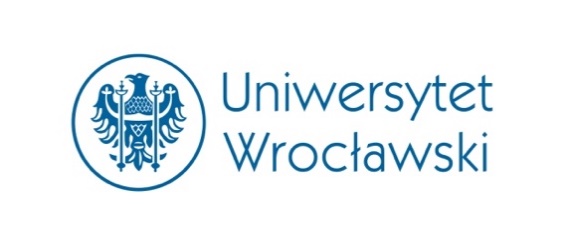 Formularz zgłoszeniowyZiemie Odzyskane (literatura – komiks – film)Wokół fenomenu kulturowegoWrocław, 15-17 maja 2024 r. Dane uczestnikanazwisko i imię, tytuł (stopień) naukowy: adres do korespondencji: tel.:e-mail: afiliacja:Tytuł referatu:Abstrakt (1000 znaków):Deklaracja uczestnika konferencjiUczestnictwo**Proszę zaznaczyć właściwe
Wyżywienie (dotyczy osób, które przyjadą do Wrocławia)**Proszę zaznaczyć właściwe* Proszę zaznaczyć właściweWymagania sprzętowe: Kartę uczestnictwa prosimy nadsyłać do 27 marca 2024 roku pocztą mailową na adres: odzyskaneziemie@gmail.comPo kwalifikacji prześlemy dane o opłacie i fakturze. Koszt konferencji dla osób, które przyjeżdżają do Wrocławia – 450 zł, dla uczestników online – 200 zł. TradycyjneOnlineposiłki tradycyjneposiłki wegetariańskieposiłki15 maja16 maja17 majaobiad